INDICAÇÃO Nº 8994/2017Sugere ao Poder Executivo Municipal serviços de roçagem e limpeza de Praça Pública, localizada na Rua Conchal, defronte o nº 68, no bairro São Joaquim. Excelentíssimo Senhor Prefeito Municipal, Nos termos do Art. 108 do Regimento Interno desta Casa de Leis, dirijo-me a Vossa Excelência para sugerir que, por intermédio do Setor competente, seja executado serviços de roçagem e limpeza de Praça Pública, localizada na Rua Conchal, defronte o nº 68, no bairro São Joaquim.Justificativa:Conforme reivindicação de moradores do referido bairro, solicitamos que a prefeitura proceda à roçagem e limpeza da referida praça pública, uma vez que o mato encontra-se alto, ocasionando o aparecimento de insetos e bichos peçonhentos nas casas próximas ao local.Plenário “Dr. Tancredo Neves”, 28 de novembro de 2.017.JESUS VENDEDOR-Vereador / Vice Presidente-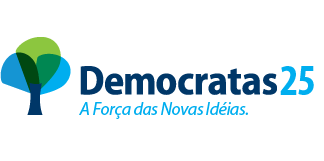 